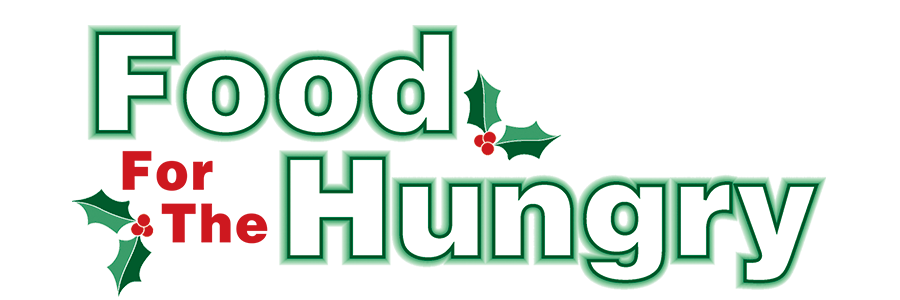 FOR IMMEDIATE RELEASEContact Katelynn Mast 
Food For The Hungry Marketing Director
(740) 485-9907
katmabe@mail.mvnu.eduNovember 22, 2022HEADLINE: Mount Vernon Service Clubs compete to Raise the Most Funds for Food For The Hungry MOUNT VERNON — Three service clubs in Mount Vernon have started a friendly competition to raise funds for Food For The Hungry. The service clubs include Kiwanis Club of Mount Vernon, Rotary Club of Mount Vernon, and Soroptimist of Mount Vernon & Knox County. The club that raises the most funds will receive the opportunity to send a representative to the live broadcast for the Food For The Hungry Drive Day on December 9. Each club will be recognized on the broadcast for their contributions, but only the winning club’s representative will attend and be featured on the broadcast. The service club competition is happening now through Thursday, December 8. To contribute to one of the competing service club’s fundraising total, deliver funds in an envelope to WRP CPAs, 1684 Venture Drive, Suite B, Mount Vernon, Ohio 43050. Donation envelopes should be marked with the service club’s name and specified for Food For The Hungry.For more opportunities to donate or volunteer, visit www.FoodForTheHungryCares.org or contact FFTH Executive Director Lisa Mazarri at 740-398-0569.### 